Find the amplitude and the period and sketch the graph of the equation.1.  (a)  y = 4 sin x					             (b)  y = sin 4x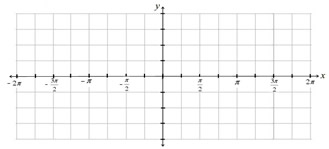      (c)  y =  sin x						(d)  y = sin  x     (e)  y = -4 sin x						(f)  y = sin (-4x)     (g)  y = 3 sin  x                                                                          (h)  y =  sin 2xFind the amplitude and the period and sketch the graph of the equation.2.  (a)  y = 3 cos x							(b)  y = cos 3x(c)  y =  cos x                                                                                 (d)  y = cos x(e)  y = 3 cos x                                                                               (f)  y =  cos 2x(g)  y = -3 cos x							(h)  y = cos (-3x)Find the amplitude, the period, and the phase shift and sketch the graph of the equation.3.  y = sin                                                                          4.  y = 3 sin 5.  y = cos                                                                         6.  y = 4 cos 7.  y = sin (2x - π) + 1						8.  y = - cos (3x + π) - 29.  y = -2 sin (3x - π)						10.  y = sin 11.  y = 6 sin πx						12.  y = 2 cos 13.  y =                                                                              14.  y = 5 sin (3x - )15.  y = 3 cos                                                                  16.  y = -5 cos 17.  y = 3 cos (πx + 4π)					18.  y = - sin 